VOLUNTEER EXPENSES CLAIM FORMThis form is to be used to record those expenses you incur while volunteering with us.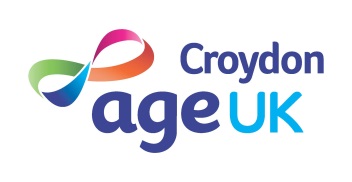 The type of expenses for which we provide reimbursement are:-1.    Travel	Please complete Section A	     2.	Car user petrol/mileage      Please complete Section BAll receipts for travel costs, petrol, etc. must be submitted with the completed form.These should be returned on a monthly basis to the relevant Project Co-ordinator for approval.Month  ………………………………	Volunteer’s Name ………………………………………….Volunteer’s Address ……………………………………………………………………………………….Project …………………………………………..SECTION A – TravelSECTION B – Car use petrol/mileageImportant:  The Volunteer should always check with the relevant Project Co-ordinator before undertaking a journey which exceeds the usual distance travelled to and from the placement to ensure that travel expenses will be payable.Volunteer’s Signature …………………………..		Date …………………………………Approved by ………………………………………		Date …………………………………Date paid …………………………………………			Cheque/Petty Cash No. ………….Date entered ……………………………………			Cheque/Cash Received (Signed)									………………………………….DateType of ExpenditureAmountTotalTotalDatePurpose of JourneyFromToNo. of MilesAmount @ 45p per mileTotalTotalTotalTotalTotal Section ATotal Section BTotal amount claimed